7th grade I was not able to use the cart with as much fidelity until recent.  The teacher had a mentor teacher that complete planning and setting the goals did not occur until after Spring break.  I can say he will continue with the goal setting and weekly rewards with me next year.  I initially implemented the class parties prior to Christmas break, but after Spring break and seeing the success with 8th grade the students and teacher became more excited and involved in the process.  As a new teacher and having different mentor teacher, it was more difficult to get this activated.  As a new teacher to NNMS as well I was hesitant in rolling in a cart to another class as well, but now that we have this going as a team we will continue and are enjoying the moments to celebrate.  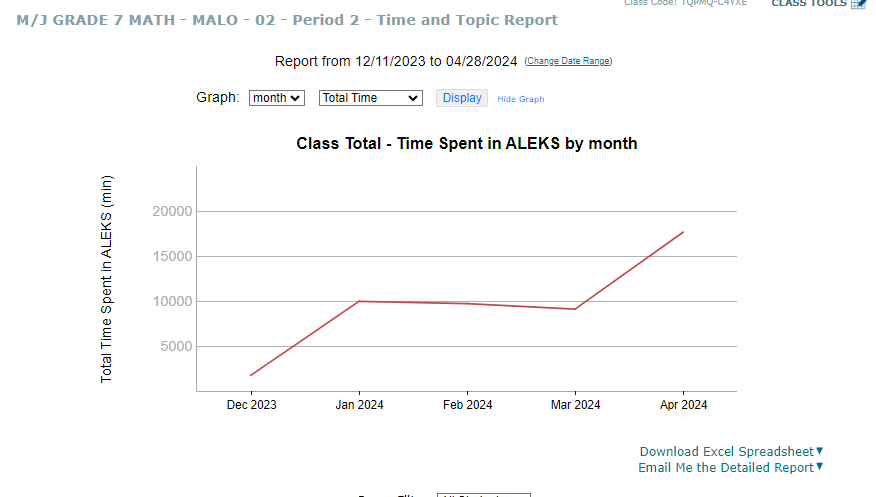 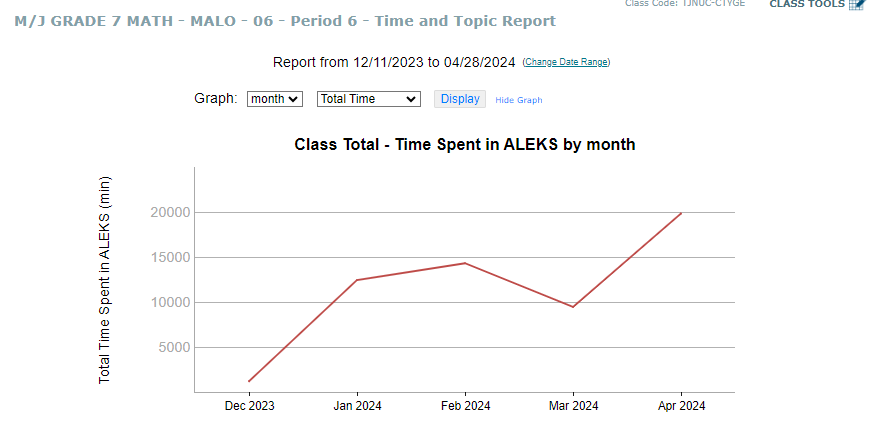 